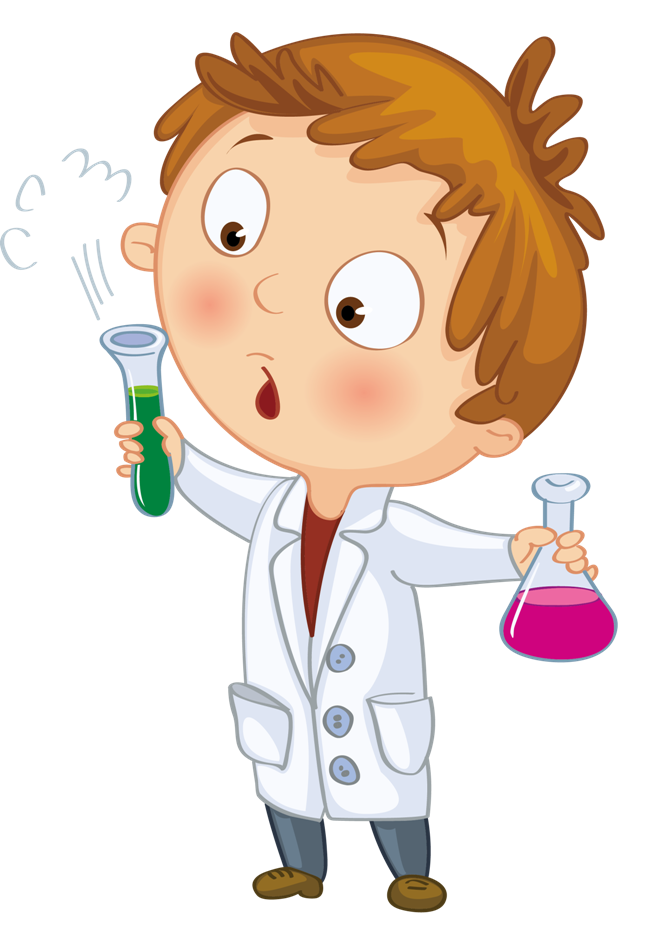 ПодготовилаВоспитатель Алехина С.Н.Экспериментирование с водой.Опыт – это наблюдение за явлениями природы, которое производится в специально организованных условиях. Дети способны познать не только внешнюю сторону физических явлений, но и несложные связи, отношения между ними и закономерности, такие, как различные состояния веществ, переход веществ из одного состояния в другое, свойства воздуха, способность песка пропускать через себя     воду. Благодаря опытам у детей развивается способность сравнивать, делать выводы, высказывать   суждения.Опыты строятся на основе имеющихся у детей представлений. В постановке и проведении опытов дети должны быть активными участниками. При обсуждении результатов опытов необходимо подводить детей к самостоятельным выводам и суждениям.Опыты используются для ознакомления детей со свойствами песка, глины, воды.Предлагаем Вашему вниманию некоторые опыты, которые Вы можете провести со своими детьми дома.Проводя эти опыты, Вы познакомите детей с некоторыми свойствами воды. Обратите их внимание на то, что даже такой привычный объект, как вода, таит в себе много неизвестного. Знание свойств воды поможет детям понять особенности водных организмов, их приспособленность к водной среде обитания.Материалыи оборудование:стаканчики с водой, стаканчик с молоком, палочки или чайные ложки, соломинки для коктейля, песок, сахарный песок, кусочки льда, комочки снега, термос с горячей водой, стекло или зеркальце, акварельные краски.1. Вода  прозрачная. Перед детьми стоят два стаканчика: один с водой, другой с молоком. В оба стаканчика положить палочки или ложечки. В каком из стаканчиков они видны, а в каком нет? Почему? (Перед нами молоко и вода, в стаканчике с водой мы видим палочку, а в стаканчике с молоком – нет). Вывод: вода прозрачная, а молоко нет. Предложить детям подумать, что было бы, если бы речная вода была непрозрачной? Например, в сказках говорится о молочных реках с кисельными берегами. Могли бы рыбы, и другие животные жить в таких молочных реках?2.У воды  нет  вкуса.Предложить детям попробовать через соломинку воду. Есть ли у неё вкус? Дать им для сравнения попробовать молоко или сок. Если они не убедились, пусть ещё раз попробуют воду. (Дети часто слышат от взрослых, что вода очень вкусная. У них формируется неверное представление. Объяснить, что когда человек очень хочет пить, то с удовольствием пьёт воду, и, чтобы выразить своё удовольствие, говорит: «Какая вкусная вода», хотя на самом деле её вкуса не чувствует.)3.У воды нет запаха. Предложить детям понюхать воду и сказать, чем она пахнет или совсем не пахнет. Пусть нюхают ещё и ещё, пока не убедятся, что запаха нет. Можно для сравнения предложить понюхать воду в которую добавили ароматические вещества     (духи,соль   для    ванн).Однако можно подчеркнуть, что вода из водопроводного крана может иметь запах, так как её очищают специальными веществами, чтобы она была безопасной для нашего   здоровья.4.Лёд–твёрдая  водаВзять кубики льда. Поместить их в отдельные стаканчики, чтобы каждый ребёнок наблюдал за своим кусочком льда. Дети должны следить за состоянием кубиков льда в тёплом помещении. Обратить их внимание на то, как постепенно уменьшается кубик льда. Что с ним происходит?Взять один большой кубик льда и несколько маленьких. Понаблюдать, какой из них растает быстрее: большой или маленький. Важно, чтобы дети обратили внимание на то, что отличающиеся по величине куски льда растают в разные промежутки времени. Таким же образом проследить за таянием снега. Вывод: лёд, снег – это тоже вода.5. Пар – это тоже вода.Взять термос с кипятком. Открыть его, чтобы дети увидели пар. Поместить над паром стекло или зеркальце. На нём выступят капельки воды, показать их детям.6.Вода жидкая, может течь.Дать детям два стаканчика – один с водой, другой – пустой. Предложить аккуратно перелить воду из одного в другой. Льётся вода? Почему? (Потому, что она жидкая.) Если бы вода не была жидкой, она не смогла бы течь в реках и ручейках, не текла бы из крана.Для того, чтобы дети лучше поняли, что такое «жидкая», предложить им вспомнить, что кисель бывает жидким и густым. Если кисель течёт, мы можем его перелить из стакана в стакан, и мы говорим, что он… жидкий. Если же мы не можем его перелить из стакана в стакан, потому что он не течёт, а выливается кусками, то мы говорим, что кисель… густой.Поскольку вода жидкая, может течь, её называют жидкостью.7.В воде некоторые вещества растворяются, а некоторые – не растворяютсяУ каждого ребёнка по два стаканчика с водой. В один из них положить обычный песок и попробовать размешать его ложкой. Что получается? Растворился песок или нет? Взять другой стаканчик и насыпать в него ложечку сахарного песка, размешать его. Что теперь произошло? В каком из стаканчиков песок растворился?На дне аквариума лежит песок. Растворится он или нет? Что было бы. если бы на дно аквариума положили не обычный песок, а сахарный песок? А если бы на дне реки был сахарный песок? (Он растворился бы в воде, и тогда на дно реки нельзя было бы встать).Предложить детям размешать акварельную краску в стаканчике с водой. Почему вода стала цветной? (Краска в ней растворилась).8.Лёд легче водыСпросить детей: что будет с кубиком льда, если его поместить в стаканчик с водой? Он утонет, будет плавать, сразу растворится? Выслушать ответы детей, а затем провести опыт: опустить кубик льда в стаканчик с водой. Лёд плавает в воде. Он легче воды, поэтому и не тонет. Оставить лёд в стаканчиках и посмотреть, что с ним произойдёт.9.Вода бывает теплой, холодной, горячей.Дать детям стаканчики с водой разной температуры. Дети пальчиком или с помощью термометра определяют, в каком стаканчике вода  холодная, а в каком горячая. Спросите ребёнка, как получить тёплую воду? Проделайте это вместе с ним.Можно продолжить предыдущий опыт(№8), сравнив температуру воды до того, как в неё положили лёд, и после того, как он растаял. Почему вода стала холоднее?Подчеркнуть, что в реках, озёрах, морях тоже бывает вода с разной температурой: и тёплая, и холодная. Некоторые рыбы, звери, растения, улитки могут жить только в тёплой воде, другие – только в холодной. Если бы дети были рыбами, какую воду они бы выбрали – тёплую или холодную? Как они думают, где больше разных растений и животных – в тёплых морях или в холодных? Сказать, что в холодных морях, реках живёт меньше разных животных. Но в природе есть такие необычные места, где очень горячая вода выходит из-под земли на поверхность. Это гейзеры. От них, как и от термоса с горячей водой, тоже идёт пар. Может ли кто-нибудь жить в таком горячем «доме»? Жильцов там очень мало, но они есть, например, особенные водоросли.Важно, чтобы дети поняли, что в водоёмах вола бывает разной температуры, а значит, в них живут разные растения и животные.10.Вода не имеет формыПредложить детям рассмотреть кубик льда (вспомнить, что лёд – это твёрдая вода). Какой формы этот кусочек льда? Изменит ли он свою форму, если опустить его в стакан, в миску, положить на стол или на ладошку? А жидкая вода?Предложить детям налить воду в кувшин, тарелку, стакан (любые сосуды), на поверхность стола. Что происходит? Вода принимает форму того предмета, в котором находится, а на ровном месте расползается лужицей. Значит, жидкая вода не имеет формы.Удачи Вам и Вашему ребенку!